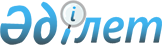 Пирогов көшесін Бауыржан Момышұлы көшесі деп қайта атау туралыБірлескен Қарағанды облысы Приозерск қалалық әкімдігінің 2010 жылғы 27 сәуірдегі N 8/4 қаулысы және Қарағанды облысы Приозерск қалалық мәслихатының 2010 жылғы 29 маусымдағы N 187/28 шешімі. Қарағанды облысы Балқаш қаласының Әділет басқармасында 2010 жылғы 2 тамызда N 8-4-190 тіркелді

      Қазақстан Республикасының 2001 жылғы 23 қаңтардағы "Қазақстан Республикасындағы жергілікті мемлекеттік басқару және өзін-өзі басқару туралы" Заңына, Қазақстан Республикасының 1993 жылғы 8 желтоқсандағы "Қазақстан Республикасының әкімшілік-аумақтық құрылысы туралы" Заңына сәйкес, қалалық ономастикалық комиссиясының шешімінің негізінде қала әкімдігі ҚАУЛЫ ЕТТІ және қалалық мәслихат ШЕШІМ ЕТТІ:



      1. Пирогов көшесі Бауыржан Момышұлы көшесі деп қайта аталсын.



      2. Осы бірлескен қаулы және шешімнің орындалысын бақылау әкім орынбасары Б.Ә. Казиеваға және қалалық мәслихаттың бюджет және әлеуметтік сала мәселелері жөніндегі тұрақты комиссиясына жүктелсін.



      3. Осы бірлескен қаулы және шешім алғаш ресми жарияланғаннан кейін күнтізбелік он күн өткен соң қолданысқа енгізіледі.      Қала әкімі                                 Н. Бікіров      Сессия төрағасы                            Ж. Кенесов      Мәслихат хатшысы                           Е. Омаров
					© 2012. Қазақстан Республикасы Әділет министрлігінің «Қазақстан Республикасының Заңнама және құқықтық ақпарат институты» ШЖҚ РМК
				